HOMEOPATSKI CENTAR   Silicea Terra 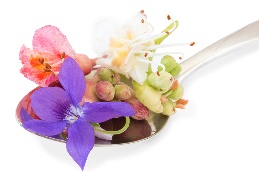 Vesna Češek ,  Registrirana Homeopatkinja, bioenergetičarka i nutricionist                                                                   ____________________________________________________________________________________________________PITANJA  - Homeopatski  tretman -  DJECAIme i Prezime:Telefonski broj roditelja:E-mail roditelja:Adresa:Visina:Kg:- Datum rođenja:- Osobna anamneza (problemi u prošlosti)- Obiteljska anamneza (zdravstvene tegobe rodbine) Napišite od kojih bolesti su bolovali ili boluju djetetovi preci. Od kancerogenih bolesti, reumatizma, krvožilnih bolesti? Je li netko imao tuberkulozu, doživio veći šok, traumu? Je li u obitelji bilo samoubojstava?Po MAJČINOJ strani:Po OČEVOJ  strani:- Je li dijete redovito cijepljeno, djelomično ili nije cijepljeno uopće? Je li imao/la neku vidljivu reakciju nakon cijepljenja (nesanica, povišena temperatura,vrištanje, usporen razvoj, kronične bolesti)-  Koristi li dijete lijekove? Farmaceutske, prirodne? Dodatke prehrani? Koje?- Je li dijete preboljelo koju dječju bolest? U težem obliku?- Je li sklono prehladama, infekcijama? Je li imalo do sada kakvu operaciju?- Koje su glavne tegobe? Od kada ima te tegobe? Je li se u momentu pojavljivanja prvih znakova desilo nešto posebno?- U koje doba dana/noći su dijetetove tegobe najizraženije? Što dovodi do pogoršanja stanja? (određena hrana, vrijeme, kretanje/mirovanje, svijetlost, buka, toplota/hladnoća ili nešto drugo?Dobro opišite karakter djeteta:- Je li pedantna osoba?   - Plane li brzo, iznervira li se ili mirno odreagira u stresnim situacijama?  - Je li dijete plačljivo? – u kojim situacijama zaplače?  - Pokazuje li svoje emocije ili ih više zatvara?  - Je li suosjećajno, osjetljivo?             - Je li ljubomorno? U kojim situacijama?     - Je li zlopamtilo?                         - Ima li manjak samopouzdanja? Je li pričljivo?    - Ima li neke neobične navike? Je  li ubrzano/sporo?- Analizira li mnogo? - Smetaju li mu/joj zvukovi? - Ima li strahove? Boje li se koje životinje, grmljavine, igala, krvi, tunela, lifta, gužve, visine, tame, neuspjeha, bolesti, smrti,….bilo čega? Je li ikada imao/la napadaj panike i ili je bio posljedica šoka? Je li im srce pojačano lupa? Kada? - Kakvi su mu/joj hobby-ji, Što voli?- Je li zimogrozno ili vruće? - Ima li dijete redovitu stolicu? Ima li proljev? Je li u stolici neprobavljena hrana?- Znoji li se? Gdje najviše i kada? Kada legne? Ima li znoj poseban miris?Je li znoj hladan ili topao?- Je li sklon/a debljanju ili se nikako ne može udebljati? Gdje se najviše udeblja? Donji dio ili oko trbuha?- Kakav mu je apetit? Loš, nonstop traži hranu? Ima li pojačan apetit navečer, noću?Želja za hranom:                              - Koju hranu više traži (slatko, kiselo, slano, meso, ribu, jaja, kruh-brašnastu hranu, mliječne proizvode, luk, začinjeno, masno…) ima li jaku želju za nečim?       - Ima li pogoršanje nakon određene hrane?     - Odbija li dijete neka hrana?   - Traži li puno tekućine ili ne? Želi hladno piće?- Ima li vjetrove? Nadutost? Kada najviše?- Ima li kakve bolove? Gdje? Kakav tip boli ima ? (kao da ga netko bode sa nožem, goruća bol, tupa bol, probadajuća bol, pulsirajuća bol, šetajuća bol….)- Alergije su prisutne? Na  što?- Ako ima kašalj, kakav je? Sa puno sluzi ili suh? Boli li ga/ju u prsima? Pogoršanje noću, ujutro,…u koje doba? Je li kod kašlja prisutna slabina, povraćanje?- Ima li vrtoglavice? Mučnine? Glavobolju? Kada? - Jesu li prisutne upale? Gdje?- Kako spava? Dobro? Budi li se često? U koje doba se budi? Spava li na trbuhu, leđima, lijevom boku, desnom? Je li se ujutro teško diže iz kreveta? Hrče li, škrguta li zubima dok spava? Ima li žive snove?- Kakva je djetetu energija? Je li često umorno? - Kakva je djetetu koža? Ima li kožni poremećaj? Suha koža, crvenilo, osip, hrapava koža, bradavice, svrbež, psorijaza….- Kakvi su mu/joj nokti? Zadebljani, lome li se, listaju, jesu li promjenili boju, ima li gljivice na noktima? Ima li zanoktice, raspucalu kožu oko noktiju, grize li  nokte? - Ima li neki poseban okus u ustima? Gorak/po bolesnom? Je li dijete sklono aftama, herpesu? Ima li suhe usne, raspucale? Ima li često upalu desni, krvarenje desni? Kiše li često? - Obavezno odgovorite:Suglasna sam,  da možete koristiti moje gore navedene  podatke u svrhu homeopatskog savjetovanja. Suglasna sam, da mogu u svako doba opozvati danu privolu  (da/ne)Silicea Terra, -  Klasična homeopatija, bioenergija i Nutricionizam